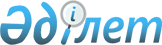 О внесении изменения в постановление акимата области и решение областного маслихата от 14 июля 2010 года № 216/313 "Об определении межрайонных железнодорожных сообщений"Совместное решение маслихата Актюбинской области от 7 декабря 2011 года № 439 и постановление акимата Актюбинской области от 7 декабря 2011 года № 410. Зарегистрировано Департаментом юстиции Актюбинской области 14 декабря 2011 года № 3382

      В соответствии с пунктом 13 статьи 1 Закона Республики Казахстан от 28 декабря 2010 года № 369-IV «О внесении изменений и дополнений в некоторые законодательные акты Республики Казахстан по вопросам транспорта», статьями 6 и 27 Закона Республики Казахстан от 23 января 2001 года № 148 «О местном государственном управлении и самоуправлении в Республике Казахстан», акимат области ПОСТАНОВЛЯЕТ и областной маслихат РЕШИЛ:



      1. Внести в постановление акимата области и решение областного маслихата от 14 июля 2010 года № 216/313 «Об определении межрайонных железнодорожных сообщений» (зарегистрированное в Реестре государственной регистрации нормативных правовых актов за № 3341, опубликованное в газетах «Ақтөбе» и «Актюбинский вестник» от 10 августа 2010 года № 98) следующее изменение:



      в преамбуле цифру «3)» заменить цифрой «4)».



      2. Настоящие постановление акимата и решение маслихата вводится в действие, по истечении десяти календарных дней после дня их первого официального опубликования.           Аким области                               А.МУХАМБЕТОВ      Секретарь

      областного маслихата                       Б.УРДАБАЕВ      Председатель сессии

      областного маслихата                       Л.ЖАЗЫКОВА
					© 2012. РГП на ПХВ «Институт законодательства и правовой информации Республики Казахстан» Министерства юстиции Республики Казахстан
				